 RECREATIONAL TRAINING SCHEDULE  2016-2017
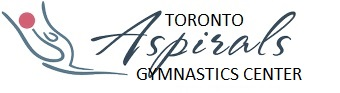 We accept checks, cash or e-transfer (to info@aspirals.ca)  Make checks payable to Toronto AspiralsMail your checks to 6 Bradwick Drive, Concord, ON L4K 2T3905-760-0092Orthodox Jewish Girls ProgramsOrthodox Jewish Girls ProgramsOrthodox Jewish Girls ProgramsFee:
Registration: $35/yrFee:
Registration: $35/yrAge                                        Sunday                                        SundayFall 
9wksWinter-Spring 4-6yrs10:30-11:45  subject to coach availability$135We accept cash, cheque or e-transfer6-8 yrs10:30-12:00$135We accept cash, cheque or e-transfer6-8 yrs12:00-1:30 subject to coach availability$135We accept cash, cheque or e-transfer9 & up12:00-1:30$135We accept cash, cheque or e-transfer Fall session: October 8 to December 18 (October 16 & 23 are excluded due to Sukkot)Fall fee: $135 (siblings 10%off) Registration $35 for each child.  Fall session: October 8 to December 18 (October 16 & 23 are excluded due to Sukkot)Fall fee: $135 (siblings 10%off) Registration $35 for each child.  Fall session: October 8 to December 18 (October 16 & 23 are excluded due to Sukkot)Fall fee: $135 (siblings 10%off) Registration $35 for each child.  Fall session: October 8 to December 18 (October 16 & 23 are excluded due to Sukkot)Fall fee: $135 (siblings 10%off) Registration $35 for each child.  Fall session: October 8 to December 18 (October 16 & 23 are excluded due to Sukkot)Fall fee: $135 (siblings 10%off) Registration $35 for each child. Registration form You can fill out this form on your computer and e-mail it to us as an attachment.  We will register your child once full  payment is received.Registration form You can fill out this form on your computer and e-mail it to us as an attachment.  We will register your child once full  payment is received.Registration form You can fill out this form on your computer and e-mail it to us as an attachment.  We will register your child once full  payment is received.Registration form You can fill out this form on your computer and e-mail it to us as an attachment.  We will register your child once full  payment is received.Registration form You can fill out this form on your computer and e-mail it to us as an attachment.  We will register your child once full  payment is received.Registration form You can fill out this form on your computer and e-mail it to us as an attachment.  We will register your child once full  payment is received.Registration form You can fill out this form on your computer and e-mail it to us as an attachment.  We will register your child once full  payment is received.Registration form You can fill out this form on your computer and e-mail it to us as an attachment.  We will register your child once full  payment is received.Registration form You can fill out this form on your computer and e-mail it to us as an attachment.  We will register your child once full  payment is received.Registration form You can fill out this form on your computer and e-mail it to us as an attachment.  We will register your child once full  payment is received.Registration form You can fill out this form on your computer and e-mail it to us as an attachment.  We will register your child once full  payment is received.Registration form You can fill out this form on your computer and e-mail it to us as an attachment.  We will register your child once full  payment is received.Registration form You can fill out this form on your computer and e-mail it to us as an attachment.  We will register your child once full  payment is received.Registration form You can fill out this form on your computer and e-mail it to us as an attachment.  We will register your child once full  payment is received.Registration form You can fill out this form on your computer and e-mail it to us as an attachment.  We will register your child once full  payment is received.Registration form You can fill out this form on your computer and e-mail it to us as an attachment.  We will register your child once full  payment is received.Registration form You can fill out this form on your computer and e-mail it to us as an attachment.  We will register your child once full  payment is received.Registration form You can fill out this form on your computer and e-mail it to us as an attachment.  We will register your child once full  payment is received.Registration form You can fill out this form on your computer and e-mail it to us as an attachment.  We will register your child once full  payment is received.Registration form You can fill out this form on your computer and e-mail it to us as an attachment.  We will register your child once full  payment is received.Registration form You can fill out this form on your computer and e-mail it to us as an attachment.  We will register your child once full  payment is received.Registration form You can fill out this form on your computer and e-mail it to us as an attachment.  We will register your child once full  payment is received.Registration form You can fill out this form on your computer and e-mail it to us as an attachment.  We will register your child once full  payment is received.Registration form You can fill out this form on your computer and e-mail it to us as an attachment.  We will register your child once full  payment is received.Registration form You can fill out this form on your computer and e-mail it to us as an attachment.  We will register your child once full  payment is received.Registration form You can fill out this form on your computer and e-mail it to us as an attachment.  We will register your child once full  payment is received.Registration form You can fill out this form on your computer and e-mail it to us as an attachment.  We will register your child once full  payment is received.Registration form You can fill out this form on your computer and e-mail it to us as an attachment.  We will register your child once full  payment is received.Registration form You can fill out this form on your computer and e-mail it to us as an attachment.  We will register your child once full  payment is received.Registration form You can fill out this form on your computer and e-mail it to us as an attachment.  We will register your child once full  payment is received.Child's First name: 
Child's First name: 
Child's First name: 
Last name:
Last name:
Last name:
DOB: d/m/y    DOB: d/m/y    DOB: d/m/y    DOB: d/m/y    DOB: d/m/y    DOB: d/m/y    M/FM/FAddress: streetAddress: streetApt #Apt #City:City:City:Postal CodePostal CodeTelephone
Telephone
Telephone
Telephone
Cell
E-mailE-mailE-mailE-mailParent’ first nameParent’ first nameParent’ first nameParent’ first nameParent’ first nameHealth card #Health card #Health card #Health card #Past injuries     Past injuries     Past injuries     Past injuries     Past injuries     AllergiesHow did you learn about us?How did you learn about us?How did you learn about us?How did you learn about us?How did you learn about us?Day school attending Day school attending Day school attending Day school attending Day school attending Day school attending Day school attending Day school attending Waiver:  The undersigned hereby agrees to hold Toronto Aspirals Rhythmic Gymnastics Centre,  and Gymnastics Ontario harmless from any and all injuries arising out of the activities at any facility at any time or use of equipment, whether accidental or otherwise.Parent’s name:                                                                           Signature :                                                                       DateWaiver:  The undersigned hereby agrees to hold Toronto Aspirals Rhythmic Gymnastics Centre,  and Gymnastics Ontario harmless from any and all injuries arising out of the activities at any facility at any time or use of equipment, whether accidental or otherwise.Parent’s name:                                                                           Signature :                                                                       DateWaiver:  The undersigned hereby agrees to hold Toronto Aspirals Rhythmic Gymnastics Centre,  and Gymnastics Ontario harmless from any and all injuries arising out of the activities at any facility at any time or use of equipment, whether accidental or otherwise.Parent’s name:                                                                           Signature :                                                                       DateWaiver:  The undersigned hereby agrees to hold Toronto Aspirals Rhythmic Gymnastics Centre,  and Gymnastics Ontario harmless from any and all injuries arising out of the activities at any facility at any time or use of equipment, whether accidental or otherwise.Parent’s name:                                                                           Signature :                                                                       DateWaiver:  The undersigned hereby agrees to hold Toronto Aspirals Rhythmic Gymnastics Centre,  and Gymnastics Ontario harmless from any and all injuries arising out of the activities at any facility at any time or use of equipment, whether accidental or otherwise.Parent’s name:                                                                           Signature :                                                                       DateWaiver:  The undersigned hereby agrees to hold Toronto Aspirals Rhythmic Gymnastics Centre,  and Gymnastics Ontario harmless from any and all injuries arising out of the activities at any facility at any time or use of equipment, whether accidental or otherwise.Parent’s name:                                                                           Signature :                                                                       DateWaiver:  The undersigned hereby agrees to hold Toronto Aspirals Rhythmic Gymnastics Centre,  and Gymnastics Ontario harmless from any and all injuries arising out of the activities at any facility at any time or use of equipment, whether accidental or otherwise.Parent’s name:                                                                           Signature :                                                                       DateWaiver:  The undersigned hereby agrees to hold Toronto Aspirals Rhythmic Gymnastics Centre,  and Gymnastics Ontario harmless from any and all injuries arising out of the activities at any facility at any time or use of equipment, whether accidental or otherwise.Parent’s name:                                                                           Signature :                                                                       DateWaiver:  The undersigned hereby agrees to hold Toronto Aspirals Rhythmic Gymnastics Centre,  and Gymnastics Ontario harmless from any and all injuries arising out of the activities at any facility at any time or use of equipment, whether accidental or otherwise.Parent’s name:                                                                           Signature :                                                                       DateWaiver:  The undersigned hereby agrees to hold Toronto Aspirals Rhythmic Gymnastics Centre,  and Gymnastics Ontario harmless from any and all injuries arising out of the activities at any facility at any time or use of equipment, whether accidental or otherwise.Parent’s name:                                                                           Signature :                                                                       DateWaiver:  The undersigned hereby agrees to hold Toronto Aspirals Rhythmic Gymnastics Centre,  and Gymnastics Ontario harmless from any and all injuries arising out of the activities at any facility at any time or use of equipment, whether accidental or otherwise.Parent’s name:                                                                           Signature :                                                                       DateWaiver:  The undersigned hereby agrees to hold Toronto Aspirals Rhythmic Gymnastics Centre,  and Gymnastics Ontario harmless from any and all injuries arising out of the activities at any facility at any time or use of equipment, whether accidental or otherwise.Parent’s name:                                                                           Signature :                                                                       DateWaiver:  The undersigned hereby agrees to hold Toronto Aspirals Rhythmic Gymnastics Centre,  and Gymnastics Ontario harmless from any and all injuries arising out of the activities at any facility at any time or use of equipment, whether accidental or otherwise.Parent’s name:                                                                           Signature :                                                                       DateWaiver:  The undersigned hereby agrees to hold Toronto Aspirals Rhythmic Gymnastics Centre,  and Gymnastics Ontario harmless from any and all injuries arising out of the activities at any facility at any time or use of equipment, whether accidental or otherwise.Parent’s name:                                                                           Signature :                                                                       DateWaiver:  The undersigned hereby agrees to hold Toronto Aspirals Rhythmic Gymnastics Centre,  and Gymnastics Ontario harmless from any and all injuries arising out of the activities at any facility at any time or use of equipment, whether accidental or otherwise.Parent’s name:                                                                           Signature :                                                                       DateWaiver:  The undersigned hereby agrees to hold Toronto Aspirals Rhythmic Gymnastics Centre,  and Gymnastics Ontario harmless from any and all injuries arising out of the activities at any facility at any time or use of equipment, whether accidental or otherwise.Parent’s name:                                                                           Signature :                                                                       DateWaiver:  The undersigned hereby agrees to hold Toronto Aspirals Rhythmic Gymnastics Centre,  and Gymnastics Ontario harmless from any and all injuries arising out of the activities at any facility at any time or use of equipment, whether accidental or otherwise.Parent’s name:                                                                           Signature :                                                                       DateWaiver:  The undersigned hereby agrees to hold Toronto Aspirals Rhythmic Gymnastics Centre,  and Gymnastics Ontario harmless from any and all injuries arising out of the activities at any facility at any time or use of equipment, whether accidental or otherwise.Parent’s name:                                                                           Signature :                                                                       DateWaiver:  The undersigned hereby agrees to hold Toronto Aspirals Rhythmic Gymnastics Centre,  and Gymnastics Ontario harmless from any and all injuries arising out of the activities at any facility at any time or use of equipment, whether accidental or otherwise.Parent’s name:                                                                           Signature :                                                                       DateWaiver:  The undersigned hereby agrees to hold Toronto Aspirals Rhythmic Gymnastics Centre,  and Gymnastics Ontario harmless from any and all injuries arising out of the activities at any facility at any time or use of equipment, whether accidental or otherwise.Parent’s name:                                                                           Signature :                                                                       DateWaiver:  The undersigned hereby agrees to hold Toronto Aspirals Rhythmic Gymnastics Centre,  and Gymnastics Ontario harmless from any and all injuries arising out of the activities at any facility at any time or use of equipment, whether accidental or otherwise.Parent’s name:                                                                           Signature :                                                                       DateWaiver:  The undersigned hereby agrees to hold Toronto Aspirals Rhythmic Gymnastics Centre,  and Gymnastics Ontario harmless from any and all injuries arising out of the activities at any facility at any time or use of equipment, whether accidental or otherwise.Parent’s name:                                                                           Signature :                                                                       DateWaiver:  The undersigned hereby agrees to hold Toronto Aspirals Rhythmic Gymnastics Centre,  and Gymnastics Ontario harmless from any and all injuries arising out of the activities at any facility at any time or use of equipment, whether accidental or otherwise.Parent’s name:                                                                           Signature :                                                                       DateWaiver:  The undersigned hereby agrees to hold Toronto Aspirals Rhythmic Gymnastics Centre,  and Gymnastics Ontario harmless from any and all injuries arising out of the activities at any facility at any time or use of equipment, whether accidental or otherwise.Parent’s name:                                                                           Signature :                                                                       DateWaiver:  The undersigned hereby agrees to hold Toronto Aspirals Rhythmic Gymnastics Centre,  and Gymnastics Ontario harmless from any and all injuries arising out of the activities at any facility at any time or use of equipment, whether accidental or otherwise.Parent’s name:                                                                           Signature :                                                                       DateWaiver:  The undersigned hereby agrees to hold Toronto Aspirals Rhythmic Gymnastics Centre,  and Gymnastics Ontario harmless from any and all injuries arising out of the activities at any facility at any time or use of equipment, whether accidental or otherwise.Parent’s name:                                                                           Signature :                                                                       DateWaiver:  The undersigned hereby agrees to hold Toronto Aspirals Rhythmic Gymnastics Centre,  and Gymnastics Ontario harmless from any and all injuries arising out of the activities at any facility at any time or use of equipment, whether accidental or otherwise.Parent’s name:                                                                           Signature :                                                                       DateWaiver:  The undersigned hereby agrees to hold Toronto Aspirals Rhythmic Gymnastics Centre,  and Gymnastics Ontario harmless from any and all injuries arising out of the activities at any facility at any time or use of equipment, whether accidental or otherwise.Parent’s name:                                                                           Signature :                                                                       DateWaiver:  The undersigned hereby agrees to hold Toronto Aspirals Rhythmic Gymnastics Centre,  and Gymnastics Ontario harmless from any and all injuries arising out of the activities at any facility at any time or use of equipment, whether accidental or otherwise.Parent’s name:                                                                           Signature :                                                                       DateWaiver:  The undersigned hereby agrees to hold Toronto Aspirals Rhythmic Gymnastics Centre,  and Gymnastics Ontario harmless from any and all injuries arising out of the activities at any facility at any time or use of equipment, whether accidental or otherwise.Parent’s name:                                                                           Signature :                                                                       Date